Α4. Η καθημερινή ζωή στην αρχαία Ρώμη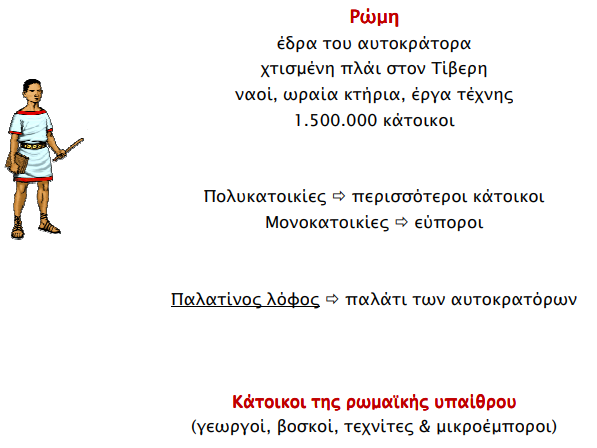 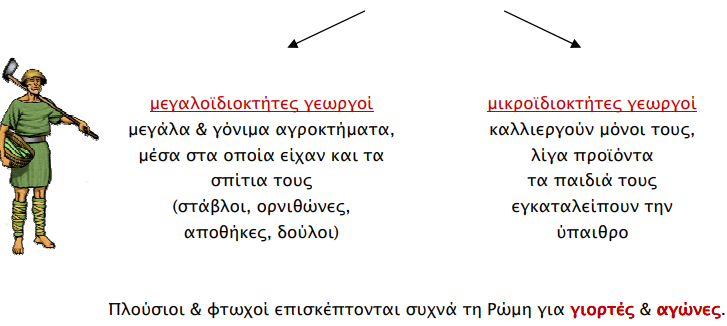 Α4. Η καθημερινή ζωή στην αρχαία Ρώμη